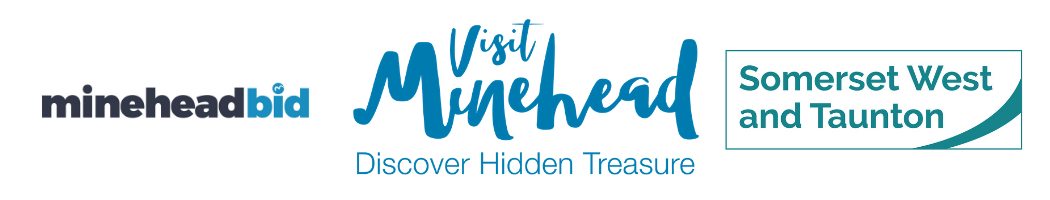 Addendum to Minehead ETCRF Steering Group Meeting 2Meeting held Thursday 3rd December 2020 via ZoomThe purpose of this noteFollowing discussions at the above meeting it was agreed that project procurement sheets should be circulated by email for the following two items:Discussion 1 – Commissioning One-to-one Mentoring Sessions for independent businesses with a retail consultant.Discussion 2 – Looking again at the possibility of facilitating a Gift card scheme for Minehead businesses.This was in order that the ETCRF sub-committee members could consider and vote on whether to proceed with the projects instead of waiting until the next Sub-group Meeting, which was scheduled for January but has since been deferred until February, in light of the latest lock-down. It was agreed at the meeting that if they were to proceed, it would be good to progress them as quickly as possible There were several communications, following up and responding to queries raised by the sub-committee members. Once all outstanding issues were resolved there was unanimous approval for the One-to-one Mentoring Sessions and the Gift Card Scheme was approved by five votes to two.RR5th January 2021
